Túrakód: TK_Berek-22,1 /  Táv.: 22,1 km  /  Frissítve: 2021-11-24Túranév: Szent-S-kör / Kerékpáros Terep-túra_Berek-22,1 kmEllenőrzőpont leírás:Feldolgozták: Baráth László, Hernyik András, Valkai Árpád, 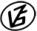 Tapasztalataidat, élményeidet őrömmel fogadjuk! 
(Fotó és videó anyagokat is várunk.)          Elnevezése          ElnevezéseKódjaLeírása1.Berek / Rajt-Cél / terepfutóBerek
/R-CAz aszfaltút és a földút ÉK-i szegletében, egy akácfán2.Berek / 1Berek/1A földút NYDNY-i, a vasúttól ellentétes oldalon, az akácsor utolsó fáján3.Berek / 10Berek/10A földút D-i oldalán, egy öreg fűzfa ÉK-i oldalán4.Berek / 11Berek/11A földút ÉÉK-i oldalán, a csatorna felől, egy kőrisfa KDK-i oldalán5.Berek / 8Berek/8A rét É-i szélén, az erdő DK-i sarkán, az út ÉÉNY-i oldalán, egy akácfán6.Berek / 9Berek/9Az út D-i oldalán, a csatorna parton, egy fűzfán, még a kereszteződés előtt